College Visited: _________________________________________________________________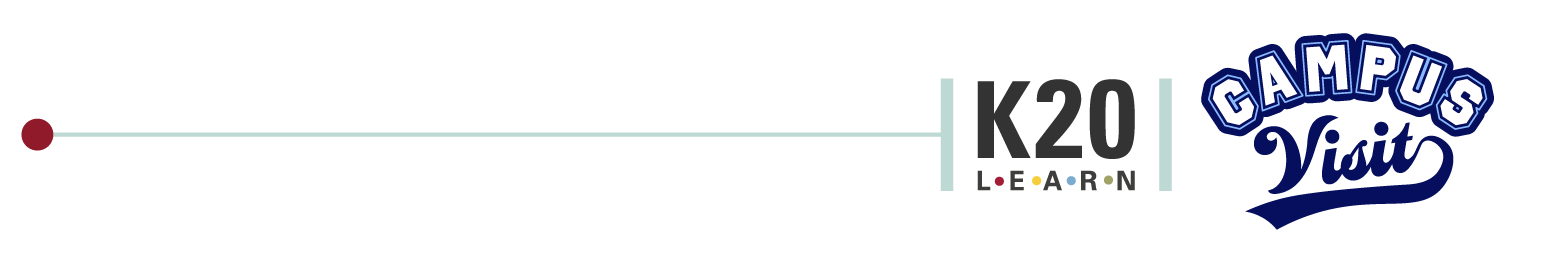 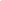 College Visited: _________________________________________________________________I Used to Think…Now I Know…Example: I used to think I could be a teacher with a 2-year degree.Example: Now I know I need a 4-year degree to be a teacher.I Used to Think…Now I Know…Example: I used to think I could be a teacher with a 2-year degree.Example: Now I know I need a 4-year degree to be a teacher.